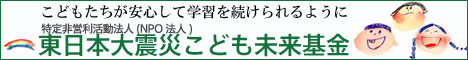 こども未来基金・助成プログラム応募用紙１）団体名（法人格がある場合は、その名称も記入してください）２）連絡先　団体の住所：〒   -    　　　　　　　　　　　　　　　　　　　　　　　　　　　　　電話（団体または連絡先個人の名前）：　　　　　　　　　　　　　　（　　　　　　）　携帯：（同）　　　　　　　　　　　　　　（　　　　　　）　Email: ３）代表者名氏名（生年月日）：　　　　　　　　　　（　　　　　　　　　　　）住所：〒   -    　　　　　　　　　　　　　　　　　　　　　　　　　　　　　　　　電話番号　　　　　　　　　　　　　　　　　　　Email：現在の職業及び略歴：　　　　　　　　　　　　　　　　　　　　　　　　　　　　　　４）団体の概要設立年度：平成　　年　　月からこれまでの活動内容：　　　　　　　　　　　　　　　　　　　　　　　　　　　　　　　専従メンバーの人数　　　　名、　活動する場合のボランティアなどの人数　　　　名　年間の予算額　　　　　　　　　　　　　円　団体のホームページなど　　URL：　　　　　　　　　　　　　　　　　　　　　　　　　　　　　　　　　　　　　　５）申込みの活動プログラムの具体的な内容　（プログラムの内容だけでなく、期間、対象となる子どもたちの人数、プログラム従事者の人数など、できるだけ具体的な内容を別紙の形で添付してください）　　　　　　　　　　　６）希望する助成額　　　　（　　　　）万円７）プログラムの実施にあたって、「東日本大震災こども未来基金」の名前を表示できる場合、具体的にどんな形になるかお知らせください。７）団体の収支報告書があれば、直近の年度のものを添付してください　　以上（１枚におさまらない場合は、複数ページで記載してください）